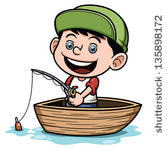 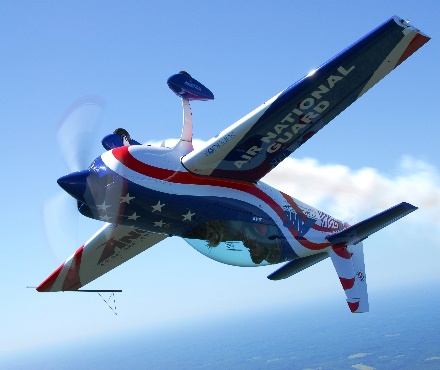 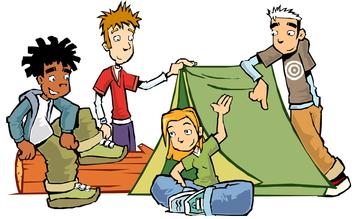 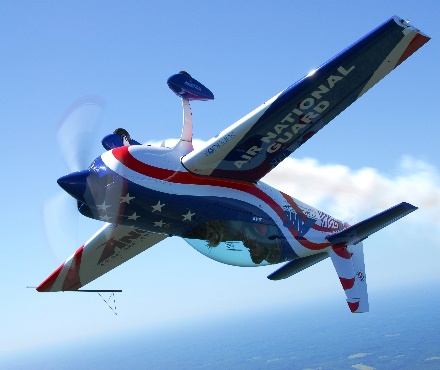      Ingleside Scout Group Open nights for boys & girls are Mondays from 6.30pm.                          Call or just turn up    Hi,I would like to invite you, your family & friends to join us on Mondays for some weeks to see what scouting is all about, to meet some new friends & to enjoy our activities.Just some of our hundreds of activities are listed on the back.Many students from school are already scouts, so you are sure to have friends there. You are welcome to come along for some weeks for free to try it out & best to bring a friend if you want to.Joeys are  5 & 7 yo.   Cubs are 8,9,10 yo.  Scouts are 11 to 14 yo All start at 6.30pm for the time beingWe look forward to showing you the scouting adventure. Contact for further details  Mary 0404 123 456    or  inglesidegl@gmail.com            facebook.   Ingleside Scout Group50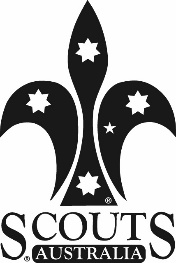 Fun FilledScouting ActivitiesScouting is Fun, Adventurous, Challenging and Family FriendlyThe activities listed are typical examples of the supervised adventures and challenges available to youth members of the Scout AssociationSCOUTING IS UNREAL FUNOR Repeat this message several times on an A4 page then CUT AND TRIM & STAPLE ON STATE FLYERS. Bundle flyers in 25s to give to a school class.   “Ingleside Scout Group is having an Open Night & you are invited.   We are happy to send you details about scouting in Ingleside    Please contact Dave on 0409 123 456   or   lotsofsmiles@gmail.com     www.inglesidescoutgroup.com     facebook  Ingleside Scout Group “OR                            Group letter + flyers + scout sticker1.     Bush-walk and hike in mountains and valleys26.  Learn to use a compass and read a map2.     Camp in majestic pine tree forests27.  Explore the bush to discover new plants, insects and animals3.     Sit around an open fire telling stories and jokes28.  Learn how to survive in the bush4.     Sleep in tents out under the stars29.  Climb up and down rock walls5.     Spend weekends camping at special scout parks30.  Learn to sail a boat and use a kayak or canoe6.     Learn how to safely chop and saw wood for a fire31.  Build a raft and sail it on a lake7.     Play special scouting wide games at night32.  Learn First-Aid to look after yourself and your friends8.     Go on torch hikes at night in the bush33.  Learn to tie useful knots and build things with ropes9.     Learn how to safely build and light a cooking fire34.  Build a tree house and sleep in it overnight with your mates10.  Cook real ‘bush tucker’ on open fires35.  Go on ‘secret’ expeditions in the city and in the bush11.  Learn how to cook in a camp oven or even a cardboard box36.  Build a rope bridge to cross over a river12.  Play challenging scouting games in and around the scout hall37.  Fly in a Scout plane or glider13.  Explore for glow-worms in dark caves38.  Visit Scout groups in other parts of the state14.  Ride trail bikes along mountain bush tracks39.  Stay in special scout halls in the snow15.  Learn how to put up your own tent40.  Learn how to snow ski and toboggan16.  Collect Special Achievement Badges and Awards41.  Ride high up on snow lifts in winter and summer17.  Learn how to make useful gadgets to use when you’re camping42.  Have huge snow ball fights18.  Explore for Aboriginal carvings in caves43.  Go on great bike hikes to faraway places19.  Have your own special ‘den’ at the Scout Hall for your own group44.  Visit museums and special places of history20.  Search for yabbies in creeks and rivers45.  Build and race your own billy cart21.  Swim in cool mountain streams46.  Fly down a huge flying-fox or aerial ropeway22.  Ride mini-rapids on an airbed down rivers and streams47.  Go to special Scout Jamborees with your mates23.  Get really dirty in river-bed mud fights48.  Talk with overseas scouts on radios24.  Get clean again by showering under a waterfall49.  Learn how to use special safety and rescue equipment25.  Camp next to lazy rivers, trickling streams and beautiful lakes50.  Have the most fun you’ve ever had in your whole life